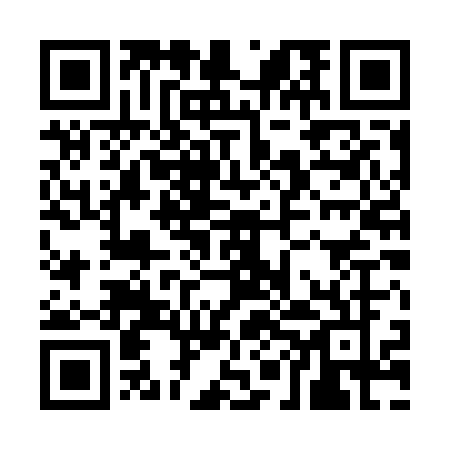 Prayer times for Altensweiler, GermanyWed 1 May 2024 - Fri 31 May 2024High Latitude Method: Angle Based RulePrayer Calculation Method: Muslim World LeagueAsar Calculation Method: ShafiPrayer times provided by https://www.salahtimes.comDateDayFajrSunriseDhuhrAsrMaghribIsha1Wed3:546:041:205:198:3610:372Thu3:526:021:195:208:3810:393Fri3:496:011:195:208:3910:424Sat3:465:591:195:218:4010:445Sun3:445:571:195:218:4210:466Mon3:415:561:195:228:4310:497Tue3:385:541:195:228:4410:518Wed3:365:531:195:238:4610:539Thu3:335:511:195:238:4710:5610Fri3:305:501:195:248:4910:5811Sat3:285:491:195:248:5011:0112Sun3:255:471:195:258:5111:0313Mon3:225:461:195:258:5311:0614Tue3:205:451:195:268:5411:0815Wed3:175:431:195:268:5511:1016Thu3:145:421:195:278:5611:1317Fri3:125:411:195:278:5811:1518Sat3:095:401:195:288:5911:1819Sun3:065:391:195:289:0011:2020Mon3:045:371:195:299:0111:2321Tue3:025:361:195:299:0311:2522Wed3:025:351:195:299:0411:2823Thu3:015:341:195:309:0511:2924Fri3:015:331:195:309:0611:3025Sat3:015:321:205:319:0711:3026Sun3:015:321:205:319:0811:3127Mon3:005:311:205:329:0911:3128Tue3:005:301:205:329:1011:3229Wed3:005:291:205:329:1111:3230Thu3:005:281:205:339:1211:3331Fri2:595:281:205:339:1311:33